Minutes for KECPS School Council Meeting October 20th, 2021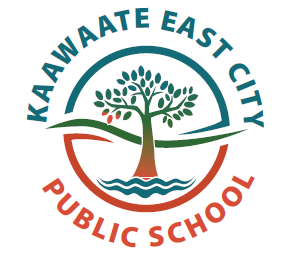 Members:	Karen Cunningham	Sarah Pyke	Chantelle Clark		Kellie Sheldon	Matt Sheldon		Amanda Johnson	Scoot Coons	Karen McKnight	Tara Levesque	Alison Rodgers		Wendy Thomas		Emily Hill	Dawn Bunting 		Shereen Latif	Becky MintenMarguerite Masterson	Melissa Casselman	Kelly Lewis	Robin Finch	Jess Drummond		Jean Ann McPhee 	Jess Darrington		Zoe McLean	Marcia Campbell *(bolded means voting members)Regrets: Jess DrummondOthers Present / Guests:6:30 pm	 Welcome and Land Acknowledgement – Karen / SarahLet’s respectfully acknowledge that the land on which we gather is the treaty and traditional territory of the Mississauga First Nations. We are grateful for our relationship with the First Nations of this territory, for their care for and teaching about the land, the water and all of our relations. As people of the Williams Treaty, we continue our journey to strengthen our understanding of our Treaty relationship and of how to move forward together in a good way. We acknowledge the contributions and accomplishments of all Indigenous people across Turtle Island, current and throughout history.6:35 pm	Approval of October Agenda	Approved by AJ seconded by SC. Motion passed6:40 pm	Approval of Minutes from September Meeting	Approved by Amanda seconded by KM. Motion passed6:45 pm	Admin Report –MelissaWe have been through two COVID drills all while keeping COVID protocols in placeWe have completed 1 lock down drill which also went wellBus Safety has also taken placeWe have our First Aid room as well as our isolation room up and ready.Plan of cares are all implemented and ready for use if neededReminder to all Parents to please complete the COVID screening daily.The Terry Fox run was a great success our goal was to raise $1500.00 and we raised over $2500.00The virtual Open houses went great and everyone was excited to share little pieces of the new school. Please note we are no longer using EDSBY for absences to the school. Please use the back to School Messenger APP or 800 number.Spirit Wear will be available soon. It will be fully online ONLY. Please watch for more news on this. Orders will be delivered before December 25th. Many Extra activities are on the go and students are really enjoying. Art Club, Soccer Cross Country are a few. School retake pictures are on November 16th.October 19th Student IEP’s went home. November 19th the Progress reports will go home. November is Indigenous Awareness monthThe next school council meeting is November 17th7:00 pm	Nutrition Program Report – MelissaThe nutirition program is up and running. All items are easy to grab and single packaged to comply with COVID safety precautions. Kids are making use of the program which is great. A big Thank you to Amber Stark who has been a great help and is also doing all the shoppping for the program. 7:05 pm 	Teacher’s Report – Jean Ann McPhee/Zoe McLean/Marcia Campbell/Jess DarringtonThe Gym is now open which has been amazing for all the classes. It has the ability to hold two classes at a time. We have gone ahead and ordered the Forest of Reading books for this yearWe are lucky enough to have First Year students from Trent coming in to assist the students with tutoring. 7:15 pm 	Treasurer’s Report – Chantelle Clark (attached Revenue for Fundraising)		CC- Some items not included in the Revenue Report as they are being figured out-what is actual fundraising and what is Revenue. The Board Trust account included for the Playground account.Information about Motions-Jimmy Chapman- an entertaining dancer who comes into the classrooms to teach students break dance moves. The students really enjoy this activity. Cost is $3,392.00 for 3 sessions. Works out to be $2.00 a child.School Team Jerseys- new Kaawaate Jersey’s for sporting events. Cost is $2,800.00Yoga- a yoga instructor will come in and teach the children specific yoga poses in 30-minute sessions. Cost is $1,540.00. Will be occurring in May during Mental Health week.TRACKS program- An interactive virtual classroom experience which teaches and encourages Indigenous perspectives and teachings. 2 classes. Cost is $1,500.00Scientists in the Classroom- a virtual learning experience exploring various science related activities. Cost is $6,070.00Purchase of Snowshoes to be shared among the classrooms for Outdoor Exploration. (30 pairs) $5,000.00CC- Motions (attached)Request that families donate $6.00 if they can, and parent council covers the difference.CC-1st AC-2nd   All in favor, motion passed.Council to cover the cost of Team Jerseys.AC-1st AP-2nd All in favor, motion passed.Deferred Scientists in the Classroom until further information about the program can be brought forward to Council.KC- Proposed to motion to approve TRACKS program and defer Yoga as there is time to bring back to Council before May.CC- Motion that $1,500.00 to go towards TRACKS program.SP- 1st AP 2nd All in favor, motion passed.Comment: KL- More in-depth Pathways to Stewardship information will be shared at next council meeting. This is a community program which encourages outdoor learning, exploring and adventure. With participation in this program, participants are eligible for various free resources, as well as funding for materials to enhance outdoor classrooms and learning. MM- Since the return to school, we have seen an increase in the students really enjoying the outdoor spaces. Playing outdoor games and really engaging in ways that we did not see a lot of before the pandemic.  Continuing to encourage these activities certainly benefits everyone.7:25 pm 	Goals and Objectives for 2021/2022 School Year – Marguerite / Karen / Sarah (Andrea will attach)7:35 pm	Fundraising Committee Suggestions for 2021/2022 School Year – Andrea PlumleyAP- Are we able to let families know which specific items fundraisers are going to support? Like for example Fresh from the Farm funds will be going towards purchasing new balls for the playground?MM- We can look into doing that.Motion to approve fundraising:1.Under one Sun 2. Trees, wreaths and poinsettias 3. Winter Raffle Baskets 1st-KC 2nd-AP    All in favor, motion passed.7:50 pm 	Any other business: Update from Regional Council, Parent Reaching Out Grant, Hot Lunches* typically we request AOB be shared with Co-Chairs in advance in order to plan accordingly & provide sufficient time on the Agenda)TL- Regional Council is very informative and I encourage everyone who can, to attend. They provide resources and information about anything you can think of- ways to get special funding for playground improvements. They also discussed how to implement hot lunches with the current restrictions- children get to pick up their own lunches socially distanced apart. Next council on November 30th they will be discussing Fundraising Events and how to implement them within covid restrictions. We will also be discussing equity and diversity and what this looks like in day to day practice. Meetings are virtual, at least until the Spring or unless things change. I highly recommend that if you can make it, that you attend Regional Council. Such an amazing experience.8:00 pm	Adjourn SP 1st TL 2nd  All in favor.Dates for future meetings: 	Nov. 17	Jan. 19 	Feb. 16 	 April 16	 May 18NORMSBe on time & connected to web-ex Mute mic and keep video turned onOn- task yet acknowledging that we are at home and family comes firstUse the chat box or raise your hand to comment accordinglyCo-Chair who is not leading the meeting to monitor the chat boxUse a thumbs up to agree or thumbs down to disagreeBe an engaged listenerBe an engaged participant during group discussions/welcoming all voices to be heardOther?